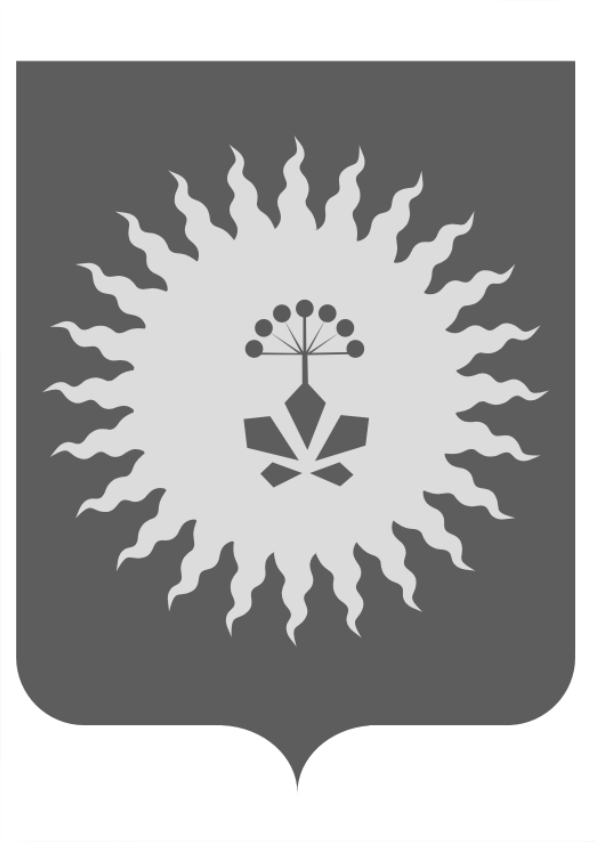 АДМИНИСТРАЦИЯ                                            АНУЧИНСКОГО МУНИЦИПАЛЬНОГО ОКРУГАП О С Т А Н О В Л Е Н И Е Об утверждении  Положений об отделах администрации   Анучинского муниципального округа    В соответствии   Федеральными законами от 06.10. 2003г. № 131-ФЗ «Об общих принципах организации местного самоуправления в Российской Федерации», от 02.03.2007г. № 25-ФЗ «О муниципальной службе в Российской Федерации»,  Законами Приморского края  от 16.09.2019г.  №568-КЗ «Об Анучинском муниципальном округе», от 23.11.2018г. №390-КЗ «О наделении органов местного самоуправления муниципальных районов, муниципальных округов, городских округов Приморского края отдельными государственными полномочиями», от 04.06.2007г. № 82-КЗ «О муниципальной службе в Приморском крае», решениями Думы Анучинского муниципального округа от 20.08.2020г. №89-НПА «О создании администрации Анучинского муниципального округа  Приморского края» и  от 30.09.2020г. №105-НПА «О структуре администрации  Анучинского  муниципального округа, администрация Анучинского муниципального округаПОСТАНОВЛЯЕТ:    1. Утвердить следующие   Положения об отделах в  администрации Анучинского муниципального округа:       1.1. Положение  «Об отделе архива администрации Анучинского муниципального округа». (приложение №1)     1.2. Положение «Об отделе социального развития администрации Анучинского муниципального округа». (приложение №2)     1.3. Положение  «Об отделе записи актов гражданского состояния администрации Анучинского муниципального округа Приморского края». (приложение №3)     1.4. Положение  «О правовом  отделе   администрации Анучинского муниципального округа». (приложение №4)     1.5. Положение  «Об  общем отделе   администрации Анучинского муниципального округа». (приложение №5)     1.6. Положение  «Об отделе системного администрирования администрации Анучинского муниципального округа».(приложение №6)     1.7. Положение «Об отделе опеки и попечительства».(приложение №7)     1.8. Положение «Об отделе ГОЧС администрации Анучинского муниципального округа».(приложение№8)     1.9. Положение  «Об отделе жизнеобеспечения администрации Анучинского муниципального округа». (приложение №9)     1.10. Положение «Об отделе муниципального заказа администрации Анучинского муниципального округа». (приложение№10)     1.11. Положение «Об отделе бухгалтерского учета и отчетности администрации Анучинского муниципального округа».(приложение№11) 2. Считать утратившими силу:    2.1. Постановления администрации Анучинского муниципального района:-от 22.11.2007г. №427 «Об утверждении положения об отделе социального развития»;-от  22.11.2007г. №418а «Об утверждении положения о правовом отделе»;-от 07.11.2013г. №552а «Об утверждении положения об отделе жизнеобеспечения администрации Анучинского муниципального района» (ред.29.01.2015г.№37);-от 13.09.2017г. «Об утверждении Положений «Об отделе имущественных и земельных отношений администрации Анучинского муниципального района»  и «Об отделе гражданской обороны, чрезвычайных ситуаций администрации Анучинского муниципального района»;-от 15.01.2020г. №28-па «Об утверждении Положения об отделе опеки и попечительства администрации Анучинского муниципального округа»;     2.2. Постановления главы   Анучинского муниципального района:-от 16.05.2005г. №251 «Об утверждении положения об архивном отделе»;-от 13.04.2007 г. №149–п «Об утверждении Положения об общем отделе администрации Анучинского муниципального района»;-от 22.11.2007 г. № 428 «Об утверждении Положения об   отделе бухгалтерского учета и отчетности администрации Анучинского муниципального района»;      3.Разместить настоящее постановление  на официальном сайте администрации Анучинского муниципального округа в сети-Интернет.     4.Контроль за выполнением  настоящего постановления оставляю за собой.Глава Анучинского муниципального округа                                                           С.А.ПонуровскийПриложение №2Утвержденопостановлением администрацииАнучинского муниципального округаОт 26.10.2020г.№83ПОЛОЖЕНИЕОб отделе социального развития администрации Анучинского муниципального округаОбщие положенияОтдел социального развития администрации Анучинского муниципального округа (далее - Отдел) является органом исполнительной  власти, не обладающим правами юридического лица, реализующим   на   территории   Анучинского муниципального  округа   государственную политику в области социального развития, средств массовой информации, физкультуры и спорта, туризма, работы с молодежью, общественными, политическими и религиозными объединениями.В своей деятельности Отдел руководствуется Конституцией Российской Федерации, федеральными законами, нормативными правовыми актами, издаваемыми   Президентом   Российской   Федерации,   Правительством Российской  Федерации,  Уставами  Приморского края  и Анучинского муниципального округа, нормативными правовыми актами Приморского края,  Анучинского    муниципального    округа,    органов    местного самоуправления, а также настоящим Положением.Отдел осуществляет свою деятельность во взаимодействии с органами местного самоуправления Анучинского муниципального округа, соответствующими структурами Правительства Приморского края, предприятиями, средствами массовой информации, организациями, учреждениями различных форм собственности (далее - предприятия, организации, учреждения), общественными объединениями, творческими союзами и иными общественными организациями.Правовое,       финансовое,       материально-техническое, кадровое, информационное и транспортное обеспечение Отдела, а также социально-бытовое обеспечение его работников осуществляется  структурными подразделениями аппарата администрации Анучинского муниципального округа.Положение об Отделе утверждается постановлением администрации Анучинского муниципального округа.Количество штатных единиц Отдела устанавливается в штатном расписании администрации Анучинского   муниципального  округа.Задачи и функции ОтделаОсновными задачами Отдела являются:	реализация государственной политики в области спорта, туризма,   молодежной  политики,   средств  массовой  информации, деятельности общественных и религиозных организаций;осуществление контроля, регулирование работы учреждений спорта, туризма, создание условий для сохранения и приумножения их потенциала, поддержка инновационных и развитие новаторских форм деятельности;координация деятельности общественных и религиозных организаций, объединений, средств массовой информации с органами исполнительной власти муниципального округа в целях осуществления  мер  по  реализации  государственной и  внутренней политики.Для выполнения  возложенных на  него задач  Отдел осуществляет следующие функции:представляет администрации  необходимые документы,  справки, информацию; разрабатывает стратегию развития, ведет разработку программ в социально-культурной сфере (спорта, туризма, молодежной политики, здорового образа жизни,  социальной поддержки инвалидов, разработке мер по противодействию злоупотреблению наркотиками и профилактике экстремизма и терроризма, в сфере межнациональных и межэтнических отношений; патриотического воспитания; деятельности   общественных  и   религиозных  организаций, способствующих развитию нравственности, патриотизма и духовности населения муниципального округа);	взаимодействует и координирует свою работу с соответствующими органами муниципальных образований, учреждениями культуры и искусства,   спорта,   молодежи,   туризма,   творческими   союзами, общественными организациями и объединениями;обеспечивает оперативное   распространение   официальной    информации о деятельности администрации Анучинского муниципального округа по своим направлениям деятельности  через средства массовой информации;устанавливает взаимные связи со  СМИ,   общественными организациями и религиозными организациями,   политическими партиями, национально-культурными объединениями и другими необходимыми, для осуществления деятельности отдела, структурами;организовывает и координирует проведение массовых мероприятий в сферах спорта, туризма, делам молодёжи;оказывает содействие в проведении мероприятий по поддержке талантливых детей и молодежи в сфере культуры и искусства, спорта;в    пределах    своей    компетенции    разрабатывает    проекты нормативных правовых актов;оказывает консультативную помощь общественным объединениям в оформлении документов;совместно   с   общественными   объединениями   разрабатывает программы, планы работы   и   оказывает   помощь   в   их реализации;готовит   материалы  для   отчетов   и  докладов   по   вопросам компетенции Отдела;организует проведение совещаний, заседаний, комитетов, советов, комиссий.Права ОтделаОтдел имеет право:использовать системы связи и коммуникации; запрашивать, получать и распространять    необходимые   аналитические,    информационные   и справочные  материалы  в  органах  исполнительной  власти,  органах местного самоуправления, общественных и политических организациях, религиозных конфессиях по вопросам, отнесенным к компетенции Отдела;представлять в пределах своей компетенции интересы администрации муниципального округа в органах государственной власти, Правительства  Приморского   края,    а   также   на   предприятиях, организациях, учреждениях, в том числе зарубежных;принимать    участие    в    создании    и    работе    координационных, консультативных   органов,   общественных   советов   и   ассоциаций, экспертных групп, фондов и других подобных структур;привлекать на договорной основе научные коллективы, высшие учебные заведения, коммерческие организации, а также отдельных специалистов и экспертов   для   проведения   независимой   экспертизы,   подготовки   и организации конкурсов, научно-исследовательских, поисковых и других видов работ, связанных с функцией и задачами Отдела;принимать    участие    в    разработке    решений    по    определению информационной   политики   администрации   во   взаимодействии   со средствами массовой информации, общественными, политическими и религиозными объединениями;участвовать   в   рассмотрении   предложений,   заявлений   и   жалоб представителей общественных организаций.Руководство ОтделомОтдел   возглавляет   начальник,   назначаемый   на   должность   главой Анучинского муниципального округа.Начальник Отдела:руководит    деятельностью    Отдела, обеспечивая подчинение, контроль и решение возложенных на Отдел задач;имеет в подчинении специалистов, назначаемых по его представлению главой администрации;руководит   деятельностью   Отдела   на   основе   единоначалия, представляет Отдел во всех органах власти, предприятиях, организациях и учреждениях;определяет обязанности и устанавливает степень ответственности своих специалистов;вносит предложения по назначению и освобождению от должности работников Отдела и руководителей подведомственных учреждений в соответствии    с   действующим    законодательством    Российской Федерации;вносит предложения по структуре и штатному расписанию Отдела в пределах установленной численности работников и фонда оплаты труда;вносит   предложения   о   поощрении   сотрудников   Отдела   и применения к ним мер дисциплинарного взыскания;в пределах своей компетенции издает приказы и инструкции, дает указания, обязательные для подведомственных учреждений, проверяет их исполнение и подписывает служебную документацию;решает   в   установленном   порядке   вопросы   командирования сотрудников Отдела в пределах Российской Федерации;  несет персональную ответственность перед главой администрации муниципального округа:за   неисполнение,   ненадлежащее   или   несвоевременное исполнение  функций  и  задач,   предусмотренных  настоящим Положением;за совершение в процессе осуществления своей трудовой деятельности правонарушений;за причинение материального ущерба;за последствия принятых им решений, выходящих за пределы его полномочий, установленных настоящим Положением, иными нормативными правовыми актами;за действия лиц, которым он делегировал свои права.  На период отсутствия заведующего руководство работой Отдела по всем вопросам осуществляет один из специалистов.Реорганизация и прекращение деятельности ОтделаРеорганизация и прекращение деятельности Отдела производится на основании  постановления  администрации  муниципального  округа  в установленном законодательством порядке.При реорганизации и прекращении деятельности Отдела увольняемым муниципальным    служащим    гарантируются    права,    установленные нормативно-правовыми актами Приморского края.26.10.2020с. Анучино№83 